Viljas Klubbmästerskap	12 september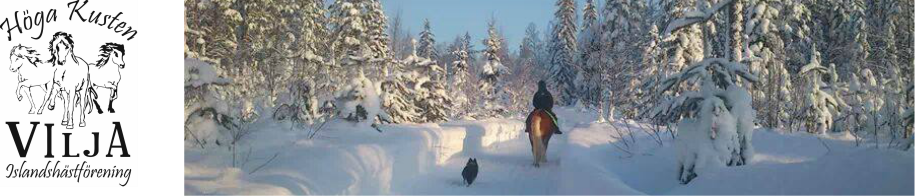 Plats: Nätra GIF, SunnansjöTävlingsarrangör: Vilja islandshästföreningRyttare: Födelseår (anges om du är under 22):Gatuadress:Postnr och ort:Mobiltel (för minderårig anges vårdnadshavares):E-postadress (för minderårig anges vårdnadshavares):Lokalförening (om medlem):Medlemsnr Sif (om medlem):Häst:Kön:Grenar:  V5 (Lätt fyrgång)                               Varv:   V2Varv:   Tvågång, vilka gångarter?Varv:   Tregång, vilka gångarter?Varv:   F2 Varv:   T5 (Lätt tölt med stegländsökning)Varv:   T8 (Lätt tölt utan stegländsökning)Varv:   T3Varv:   T4Varv: OBS! Om varv ej angivits blir det vänster varv automatisktOBS! Om varv ej angivits blir det vänster varv automatisktOBS! Om varv ej angivits blir det vänster varv automatisktOBS! Om varv ej angivits blir det vänster varv automatisktÖvriga upplysningar:Vill du boka hage eller box? Ja, hage (medtag eget material).                            Ja, box.                             Nej.Vill du boka hage eller box? Ja, hage (medtag eget material).                            Ja, box.                             Nej.